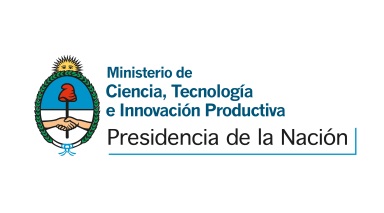 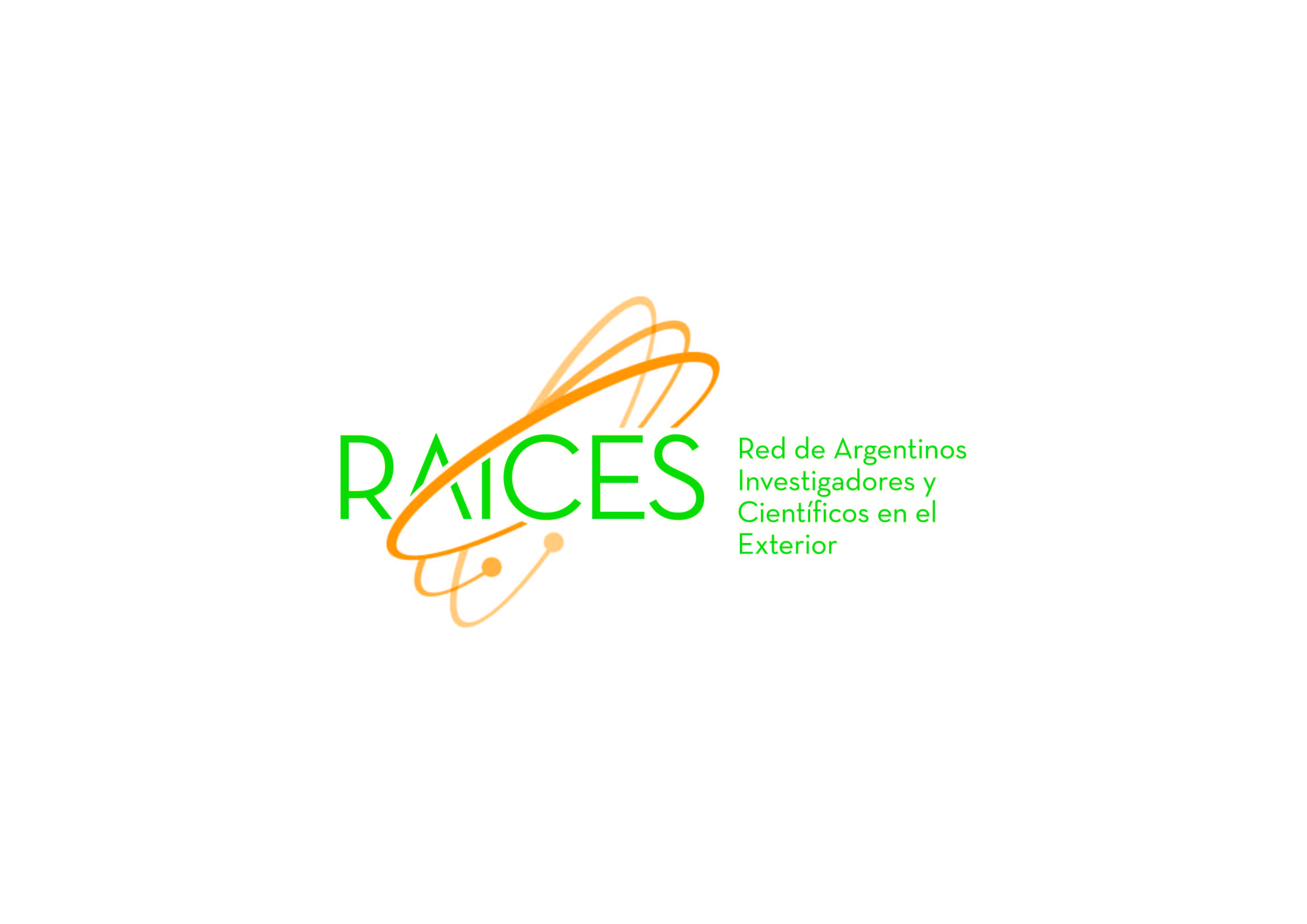 CONVOCATORIA PARA PARTICIPAR EN EL61º CONGRESO ARGENTINO DE DIAGNÓSTICO POR IMÁGENESFORMULARIO DE SOLICITUDINFORMACIÓN  DE CONTACTONombre y apellido:Institución: E-mail: Teléfono laboral: 			                           Teléfono celular:Domicilio:				                           Código postal:Fecha de nacimiento:        Nro. Documento:				Ciudad de origen:ANTECEDENTES  Currículum vitae, con especial énfasis en las asignaturas, cursos, conferencias y los trabajos publicados en el campo del Diagnóstico por Imágenes (tres páginas como máximo)Impacto esperado en términos de incorporación de valor agregado al estudio, especialización o proyecto de investigación del interesado en el curso (una página como máximo).Carta de recomendación de la autoridad superior inmediata para recibir la capacitación (una página como máximo).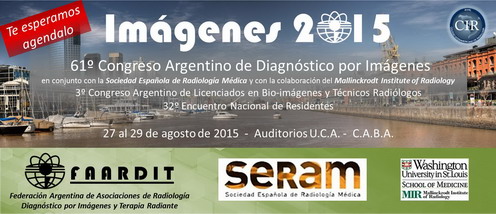 